APPENDICE n. 22FRA BONAVENTURA CENTIDa Ricerche GM 132-134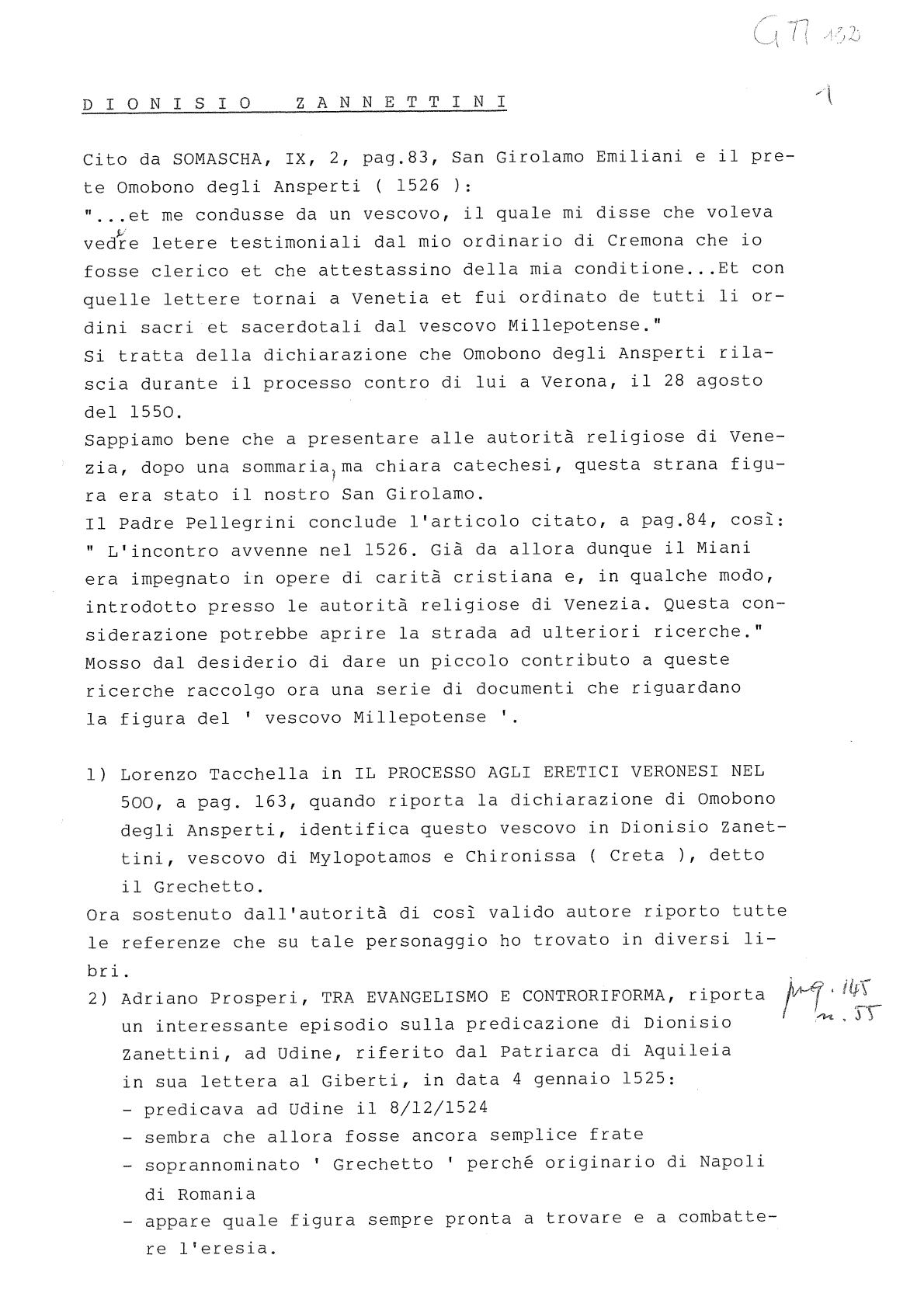 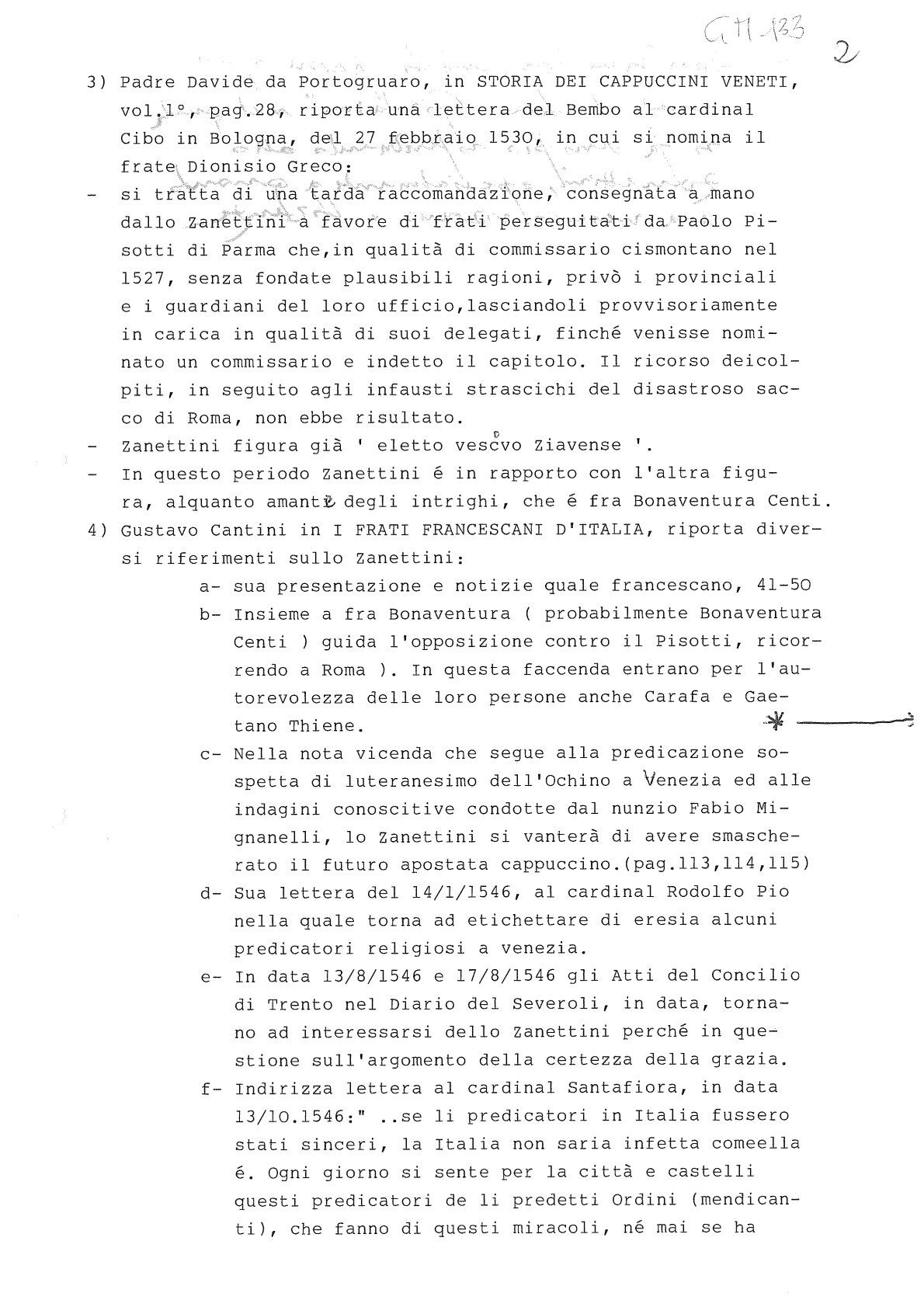 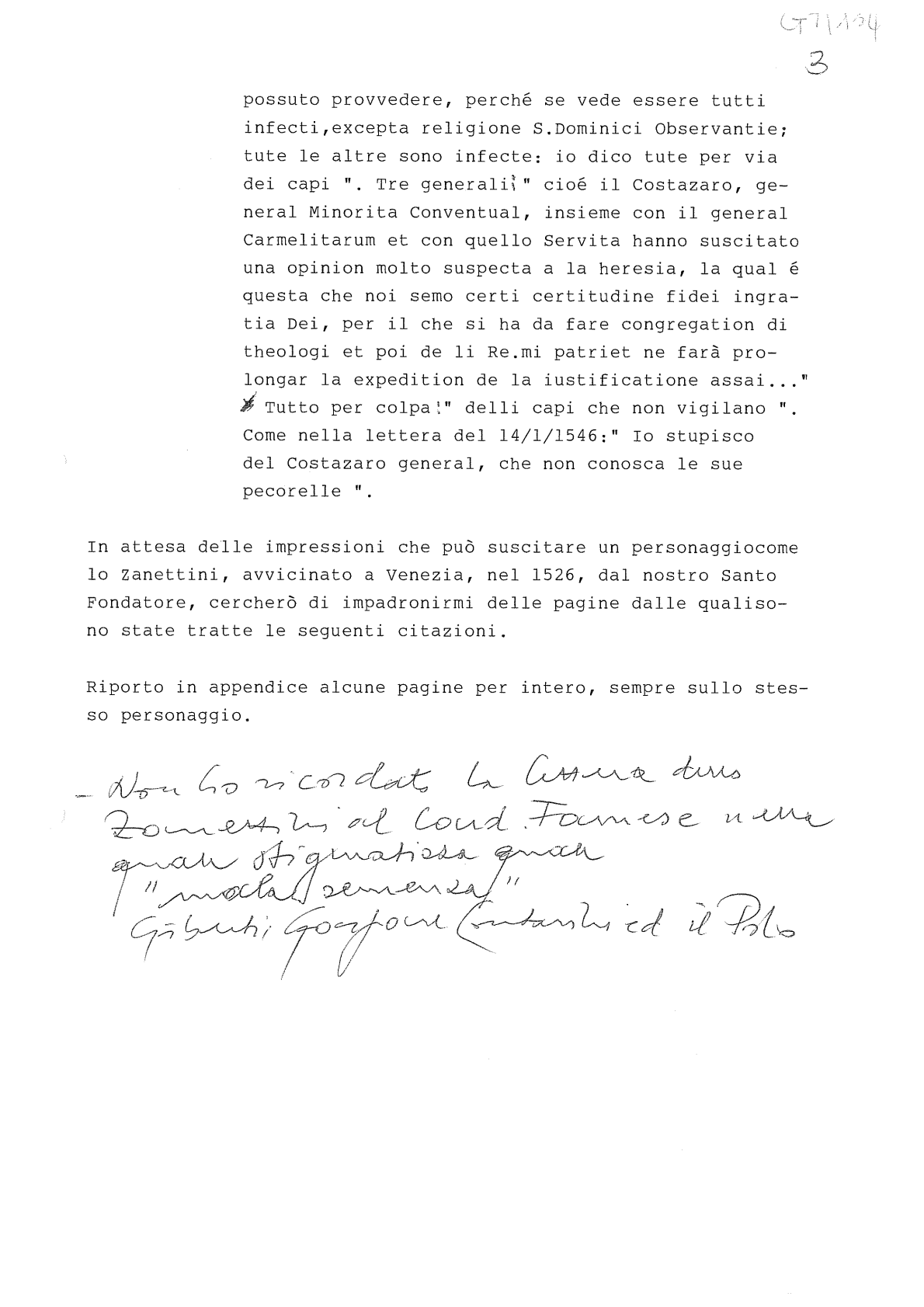 B. Da Archivio mio, in ricerche GM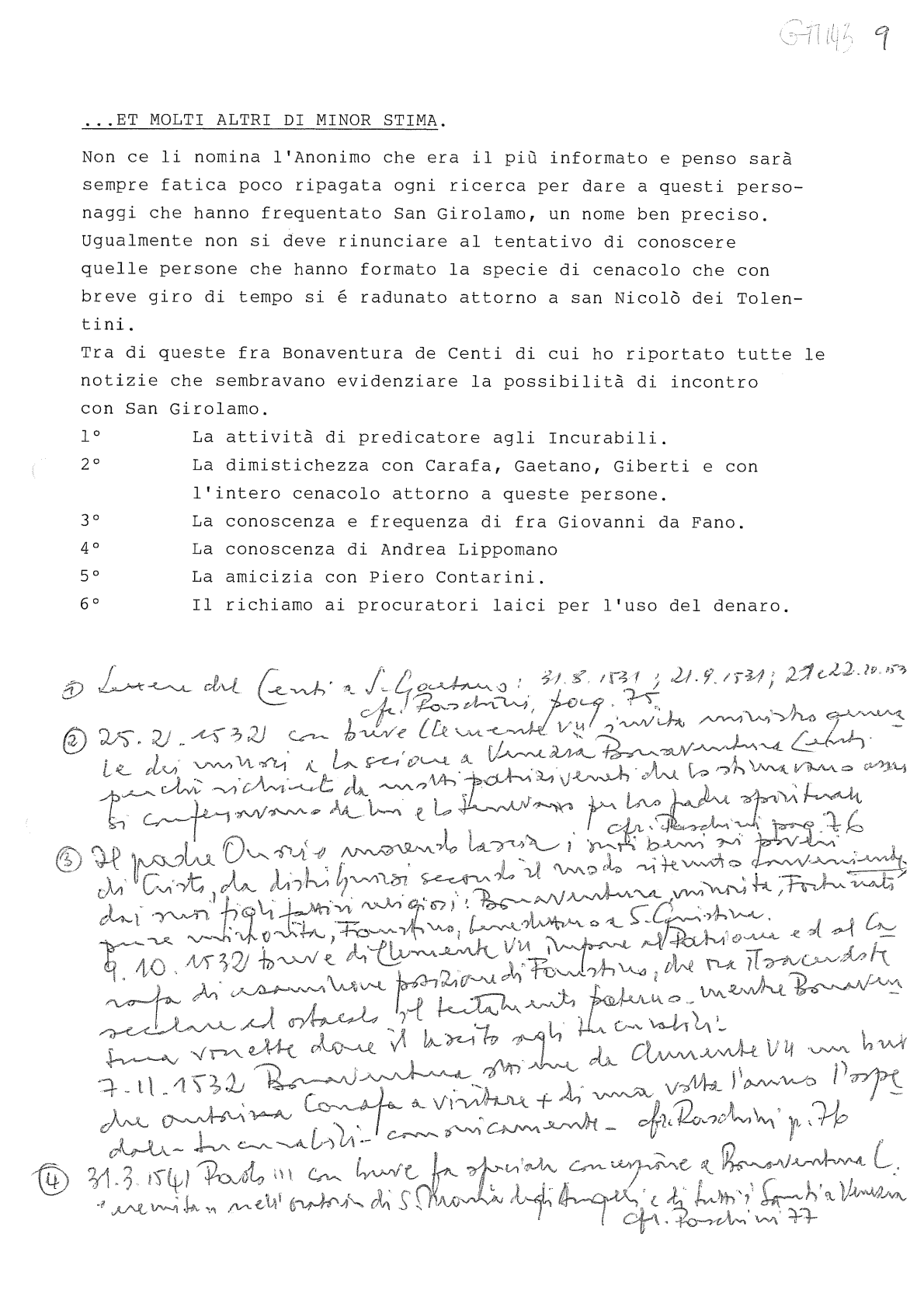 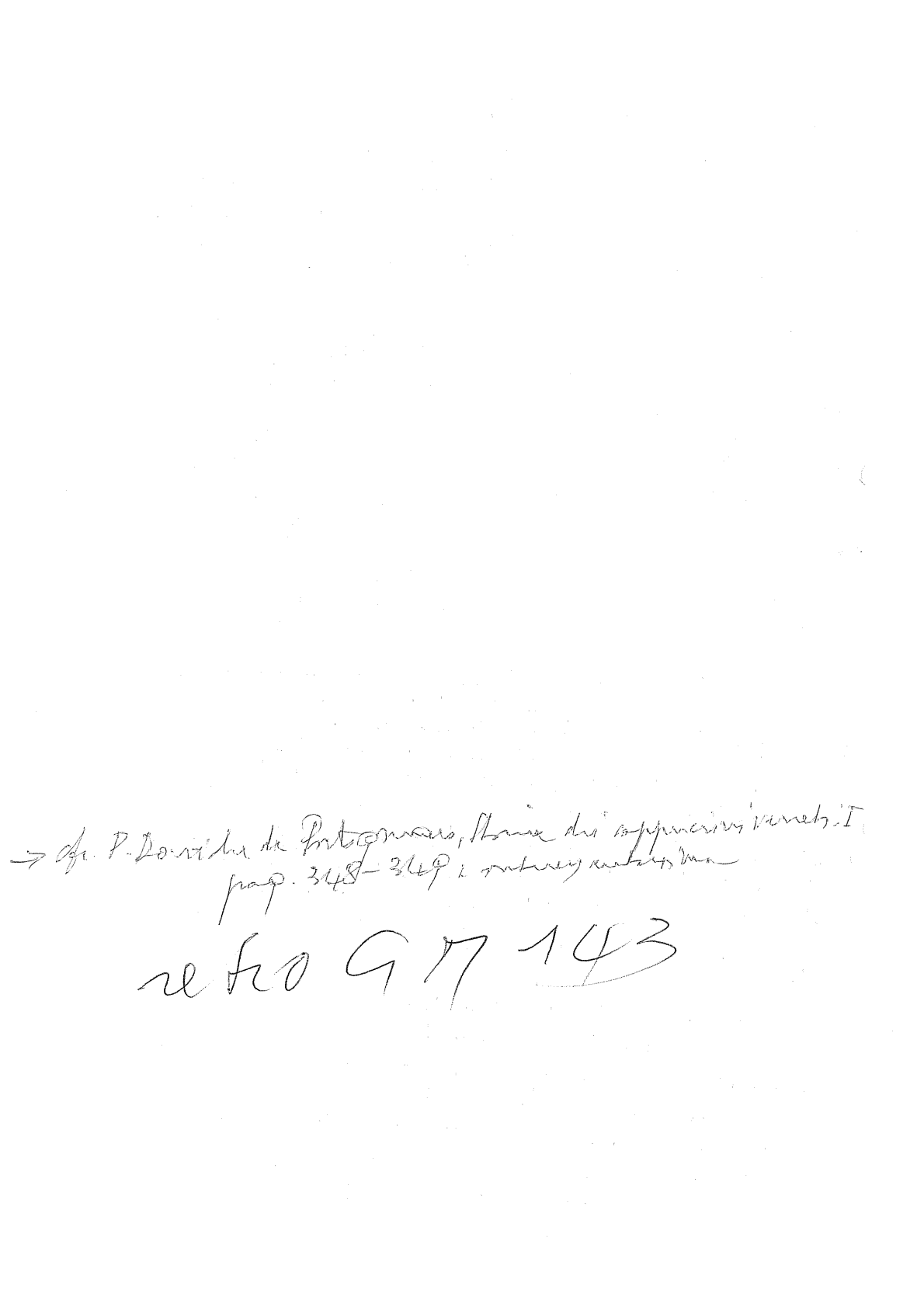 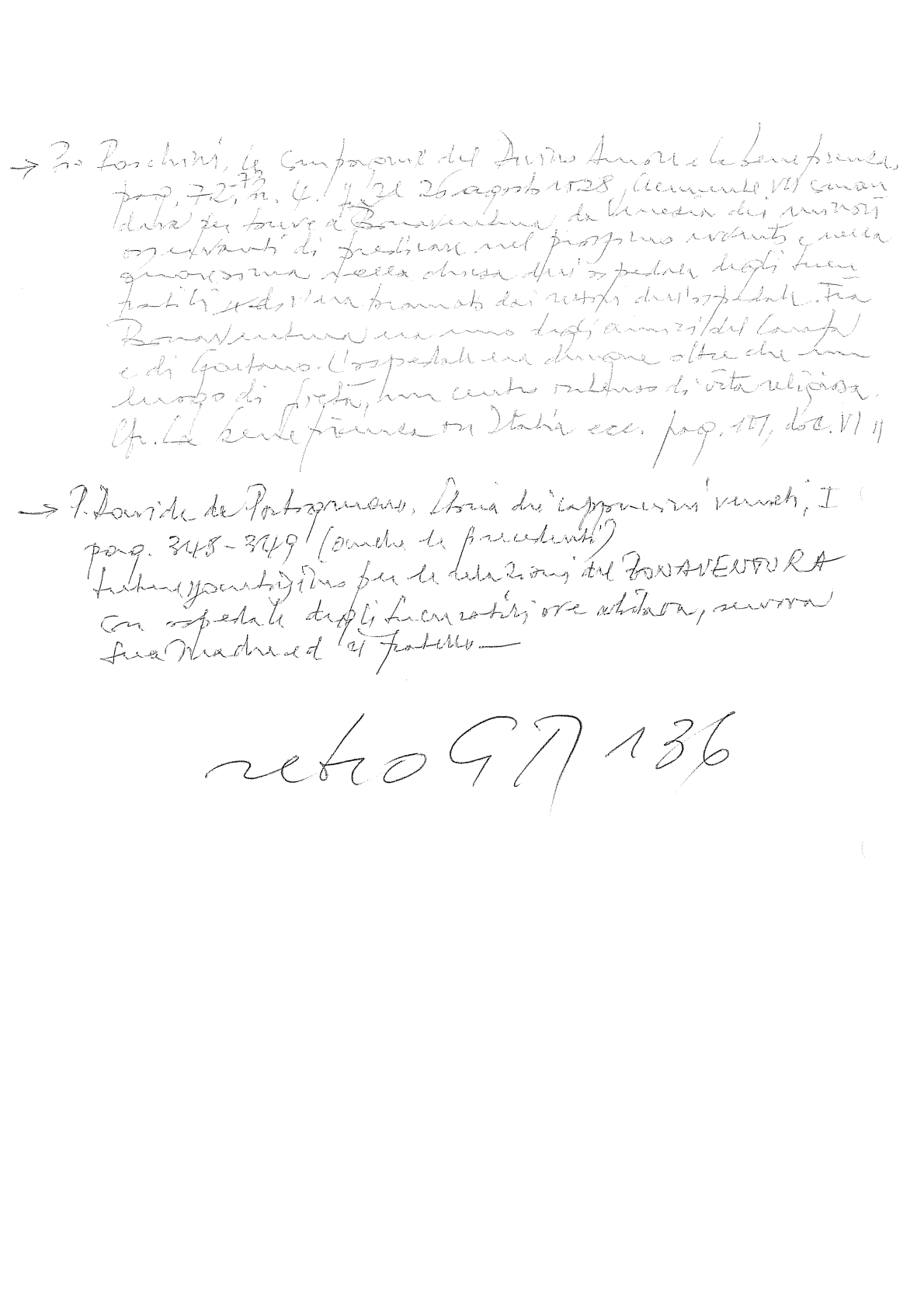 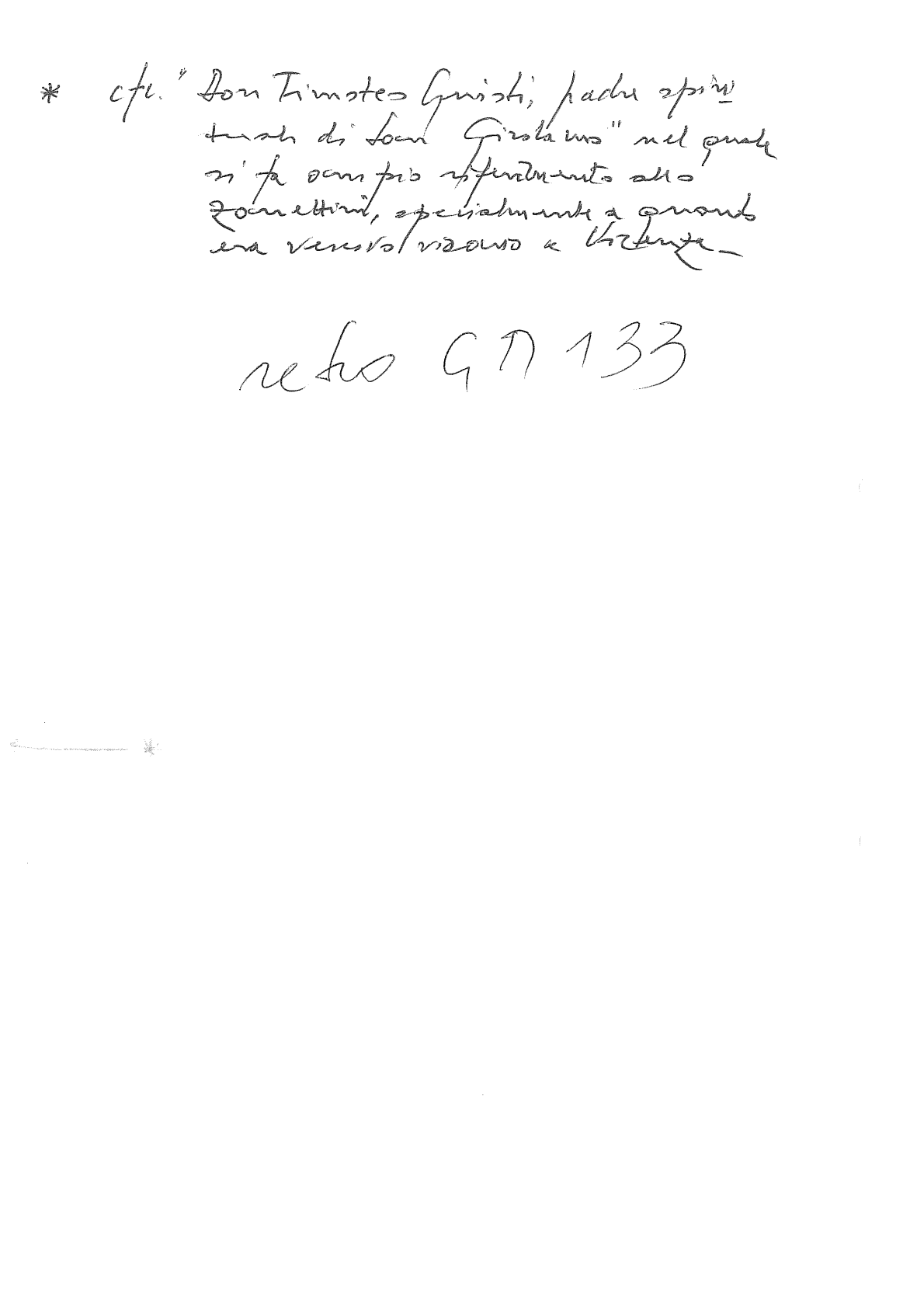 